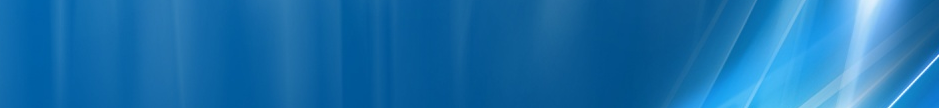 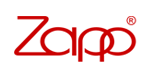 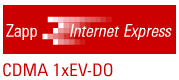 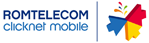 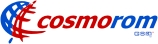 Iata si istoricul Maxite Cosmorom de pe fatada postei Puisor, lansat tocmai pe 30 mai 2001 (Phase_2 optimizare) pentru a aduce ceva capacitati suplimentare (2 prapadite TRX-uri) roamerilor din Mariott rataciti pe reteaua Cosmorom…SW configurationBai, desteptii astia l-au Barred pe durata acestei ierni 2011 ! Pâna acum era în Normal priority, de aceea aveai si parametrajul cu TO / PenT-ul... parametraj care acum nu mai serveste absolut la nimic ! Motivul bararii este simplu : era putin lame sa acoperi diatamai Mariottu’ cu o celula fara EDGE ! Anul 2011, si Cosmote’ baga GPRS în Mariott : frumos, nu ?WCDMA  463Nord  Izvor70035661IntraCells  21CID lung  4593181RNC id  70WCDMA  464Sud-Est  Uranus70035662IntraCells  19CID lung  4593182RNC id  70WCDMA  465Sud-Vest Vladimirescu70035663IntraCells  21CID lung  4593183RNC id  70PN  92NORD|  IzvorPN  260SUD-EST|  UranusPN  428SUD-VEST|  Tudor-VladimirescuPN  44NORD|  IzvorPN  212SUD-EST|  UranusPN  380SUD-VEST|  Tudor-VladimirescuBCCHLACCIDTRXDiverseDiverse52770608041SFHH564 – H574No EDGERAM -105 dBmBarred  |  TO 20  /  PenT 60BA_List 513 / 514 / 515 / 517 / 519 / 521 / 522 / 525 / 534   |   e2 / e5 / e9 / e10 / e12 / e20RAR4Test 7EAHC  |  2Ter MB2T321240 BSIC 34  |  RLT 20MTMS-TXPWR-MAX-CCH0     |30 dBmBABS-AG-BLKS-RES2PRP4DSF22CNCCCH configuration0     |Not CombinedRAI1RAC4CRH10